ส่วนที่ 1ความสอดคล้องเชื่อมโยงกับยุทธศาสตร์นโยบายรัฐบาล กระทรวงมหาดไทยที่มา  หลักการ  และเหตุผล		จาก รายงานสถานการณ์ทุจริตที่มีการเปลี่ยนแปลงอย่างรวดเร็วต่อเนื่องในประเทศไทย และบทเรียนที่ได้รับจากการเปลี่ยนแปลงยุทธศาสตร์ชาติว่าด้วย การป้องกันและปราบปรามการทุจริตทั้งสองฉบับที่ผ่านมาสู่การปฏิบัติ จึงได้มีการริเริ่มแนวคิดในการปรับปรุงยุทธศาสตร์ชาติว่าด้วย การป้องกันและปราบปรามการทุจริตให้สอดคล้องกับสภาพปัญหาและสถานการณ์ทุจริตที่ประชาชนและหน่วยงานต่างๆต้องเผชิญอยู่จริง ต้องมีการคำนึงบทบาทของทุกภาคส่วน ไม่ว่าจะเป็นหน่วยงานภาครัฐ ภาคเอกชน ภาควิชาการ องค์กรสาธารณะ สื่อมวลชน และภาคประชาชน เพื่อให้เข้ามามีส่วนร่วมในทุกกระบวนการ  ตั้งแต่กระบวนการจัดทำยุทธศาสตร์ชาติฯ การแปลงยุทธศาสตร์ชาติฯ ไปสู่การปฏิบัติ การติดตามประเมินผล และรายงานผลการดำเนินการยุทธศาสตร์ชาติฯ ให้รัฐสภาและสาธารณชนได้รับทราบในทุกปีงบประมาณ ทั้งนี้ก็เพื่อเป็นการบูรณาการความร่วมมือจากทุกภาคส่วนในการต่อต้านการทุจริตทุกรูปแบบอย่างเข้มแข็ง เพื่อให้ประเทศไทยเป็นประเทศที่มีมาตรฐานความโปร่งใสเทียบเท่าสากล	องค์การบริหารส่วนตำบลสระแก้ว ในฐานะหน่วยงานของรัฐ มีหน้าที่ส่งเสริมและสร้างความร่วมมือในการต่อต้านการทุจิตทุกรูปแบบ ด้วยการจัดทำ แผนปฏิบัติการป้องกัน ปราบปรามการทุจริตและประพฤติมิชอบ ประจำปีงบประมาณ พ.ศ. 2560 ของ องค์การบริหารส่วนตำบลสระแก้วเพื่อผลักดัน และยกระดับให้ประเทศไทยพัฒนาในภาพรวมสู่มาตรฐานความโปร่งใสเทียบเท่าสากลต่อไป โดยยึดหลักการยุทธศาสตร์ชาติว่าด้วยการป้องกันและปราบปรามการทุจริต ระยะที่ 3 (พ.ศ. 2560- 2564 )ที่มีเป้าประสงค์เชิงยุทธศาสตร์ของชาติที่ต้องการ บรรลุมีระดับคะแนนของดัชนีการรับรู้การทุจริต (Corruption Perceptions Index : CPI) สูงกว่าร้อยละ 50   ฉะนั้นในขั้นตอนการดำเนินการจัดทำแผนปฏิบัติการป้องกัน ปราบปรามการทุจริตและประพฤติมิชอบ ประจำปีงบประมาณ พ.ศ. 2560 ขององค์การบริหารส่วนตำบลสระแก้ว จึงได้นำยุทธศาสตร์ชาติว่าด้วยการป้องกันและปราบปรามการทุจริตระยะที่ 3 (พ.ศ. 2560 – 2564 ) และสอดคล้องกับแผนป้องกันปราบปรามการทุจริตและประพฤติมิชอบ ระยะ 5 ปี (พ.ศ. 2560 - 2564) ของ องค์การบริหารส่วนตำบลสระแก้วมาเป็นแนวทางในการกำหนดเป็นกิจกรรม/ โครงการ ซึ่งสาระสำคัญของยุทธศาสตร์ชาติดังกล่าว ประกอบด้วย1.1ยุทธศาสตร์ชาติว่าด้วยป้องกันและปราบปรามการทุจริต ระยะที่ 3 (พ.ศ. 2560 - 2564)	วิสัยทัศน์	“ประเทศไทยใสสะอาด ไทยทั้งชาติต้านทุจริต(Zero Tolerance & Clean Thailand)”	คำอธิบายวิสัยทัศน์	ประเทศไทยในระยะ 5 ปีข้างหน้า จะมุ่งสู่การเป็นประเทศที่มีมาตรฐานทางคุณธรรมจริยธรรมเป็นสังคมมิติใหม่ที่ประชาชนไม่เพิกเฉยต่อการทุจริตทุกรูปแบบ โดยได้รับความร่วมมือจากฝ่ายการเมือง หน่วยงานของรัฐ ตลอดจนประชาชน ในการพิทักษ์รักษาผลประโยชน์ของชาติและประชาชน เพื่อให้ประเทศไทย มีศักดิ์ศรีและเกียรติภูมิในด้านความโปร่งใสทัดเทียมนานาอารยประเทศ	พันธกิจ					“สร้างวัฒนธรรมต่อต้านการทุจริต ยกระดับธรรมาภิบาลในการบริหารจัดการทุกภาคส่วนแบบบูรณาการและปฏิรูปกระบวนการป้องกันและปราบปรามการทุจริตทั้งระบบ ให้มีมาตรฐานสากล”	เป้าประสงค์เชิงยุทธศาสตร์	ประเทศไทยได้รับการประเมินดัชนีการรับรู้การทุจริต (Corruption Perceptions Index: CPI)ของประเทศไทยไม่น้อยกว่าร้อยละ 50	วัตถุประสงค์หลัก		1.	สังคมมีพฤติกรรมร่วมต้านการทุจริตในวงกว้าง		2.	เกิดวัฒนธรรมทางการเมือง (Political Culture) มุ่งต้านการทุจริตในทุกภาคส่วน	3.	การทุจริตถูกยับยั้งอย่างเท่าทันด้วยนวัตกรรม กลไกป้องกันการทุจริต และระบบบริหารจัดการตามหลักธรรมาภิบาล 	4.	การปราบปรามการทุจริตและการบังคับใช้กฎหมาย มีความรวดเร็ว เป็นธรรม และได้รับความร่วมมือจากประชาชน		5.	ดัชนีการรับรู้การทุจริต(Corruption Perceptions Index: CPI) ของประเทศไทยมีค่าคะแนน ในระดับที่สูงขึ้น	ยุทธศาสตร์	ยุทธศาสตร์มีความครอบคลุมกระบวนการดำเนินงานด้านการป้องกัน ปราบปรามการทุจริต และประพฤติมิชอบ โดยกำหนดยุทธศาสตร์การดำเนินงานหลักออกเป็น 6 ยุทธศาสตร์ ดังนี้ 	1.	สร้างสังคมที่ไม่ทนต่อการทุจริต		2.ยกระดับเจตจำนงทางการเมืองในการต่อต้านการทุจริต	3. สกัดกั้นการทุจริตเชิงนโยบาย	4. พัฒนาระบบป้องกันการทุจริตเชิงรุก	5. ปฏิรูปกลไกและกระบวนการการปราบปรามการทุจริต	6. ยกระดับคะแนนดัชนีการรับรู้การทุจริต (Corruption Perceptions Index : CPI) ของประเทศไทย	ยุทธศาสตร์ที่ ๑“สร้างสังคมที่ไม่ทนต่อการทุจริต”	คำอธิบาย	ยุทธศาสตร์ “สร้างสังคมที่ไม่ทนต่อการทุจริต” เป็นแนวทางยุทธศาสตร์ที่มุ่งเน้นให้ความสำคัญในกระบวนการการปรับสภาพสังคมให้เกิดภาวะ “ที่ไม่ทนต่อการทุจริต” โดยเริ่มตั้งแต่กระบวนการกล่อมเกลาทางสังคมในทุกช่วงวัย ตั้งแต่ปฐมวัย เพื่อสร้างวัฒนธรรมต่อต้านการทุจริต และปลูกฝังความพอเพียง มีวินัย ซื่อสัตย์ สุจริต เป็นการดำเนินการผ่านสถาบันหรือกลุ่มตัวแทนที่ทำหน้าที่ในการกล่อมเกลาทางสังคม ให้มีความเป็นพลเมืองที่ดี มีจิตสาธารณะ จิตอาสา และความเสียสละเพื่อส่วนรวม และเสริมสร้างให้ทุกภาคส่วนมีพฤติกรรมที่ไม่ยอมรับ และต่อต้านการทุจริตในทุกรูปแบบ ผ่านการพัฒนานวัตกรรมและการสื่อสารเพื่อการเรียนรู้ อันจะนำมาสู่การปรับเปลี่ยนพฤติกรรม ตลอดจนส่งเสริมและเสริมสร้างบทบาทของสื่อมวลชน กลุ่มทางสังคม และองค์กรวิชาชีพในการสร้างสังคมโปร่งใสด้วยการบูรณาการแผนงานในทุกระดับของภาคส่วนที่เกี่ยวข้องเพื่อให้ปฏิบัติไปในทิศทางเดียวกัน บนพื้นฐานของการประยุกต์ใช้หลักปรัชญาของเศรษฐกิจพอเพียง รวมทั้งแนวทางที่ได้จาก “Benchmarking” โดยถอดบทเรียนและแนวทางการดำเนินงานด้านการป้องกันการทุจริตจากประเทศต่าง ๆ ที่ประสบความสำเร็จด้านการป้องกันการทุจริต และปลูกฝังค่านิยมในความซื่อสัตย์สุจริต ตลอดจนไม่ยอมรับการทุจริตทุกรูปแบบ มาปรับใช้ให้สอดคล้องและเหมาะสมกับบริบทและสภาพปัญหาของประเทศไทย ควบคู่กับการดำเนินการต่อยอดกลไกหรือแนวทางที่มีอยู่เดิม ด้วยการบูรณาการและเปิดโอกาสให้กับทุกภาคส่วนให้เข้ามามีส่วนร่วมในการแก้ไขปัญหาอย่างต่อเนื่องและได้รับการสนับสนุนอย่างเพียงพอเพื่อให้เกิดผลเป็นรูปธรรมทั้งในระยะสั้นและระยะยาว	ยุทธ์ศาสตร์ที่ 1 กำหนดกลยุทธ์ และแนวทางตามกลยุทธ์ ดังนี้	กลยุทธ์	กลยุทธ์ที่ ๑  ปรับฐานความคิดทุกช่วงวัยตั้งแต่ปฐมวัยให้สามารถแยกระหว่างผลประโยชน์ส่วนตัวและผลประโยชน์ส่วนรวม	แนวทางตามกลยุทธ์	1.	พัฒนาหลักสูตร/บทเรียน/การเรียนการสอน/การนำเสนอ/รูปแบบ การป้องกันการทุจริตตามแนวคิดแยกระหว่างผลประโยชน์ส่วนตัวและผลประโยชน์ส่วนรวม ในทุกระดับ	2.	การกำหนด พัฒนา หรือปรับปรุงมาตรฐานทางจริยธรรมและจรรยาบรรณวิชาชีพ และมีการประกาศใช้อย่างจริงจัง	กลยุทธ์ที่ 2  ส่งเสริมให้มีระบบและกระบวนการกล่อมเกลาทางสังคมเพื่อต้านทุจริต	แนวทางตามกลยุทธ์	1.	กล่อมเกลาทางสังคมในทุกช่วงวัยตั้งแต่ปฐมวัย เพื่อสร้างพลเมืองที่ดี	2.	พัฒนานวัตกรรมและสื่อการเรียนรู้สำหรับทุกช่วงวัยตั้งแต่ปฐมวัย	3.	พัฒนาจิตสำนึกสาธารณะ	4.	การใช้เครื่องมือการสื่อสารทางสังคมเพื่อปรับเปลี่ยนพฤติกรรม	5.	การเสริมบทบาทการกล่อมเกลาทางสังคมของสื่อมวลชนและองค์กรวิชาชีพ  	6.	พัฒนามาตรวัดทางสังคม เพื่อเป็นเครื่องมือในการขัดเกลาพฤติกรรม	กลยุทธ์ที่ 3  ประยุกต์หลักปรัชญาของเศรษฐกิจพอเพียงเป็นเครื่องมือต้านทุจริต	แนวทางตามกลยุทธ์	1.	นำปรัชญาของเศรษฐกิจพอเพียงมาปรับใช้ในการกล่อมเกลาทางสังคมและการปฏิบัติงานต่อต้านการทุจริต	2.	พัฒนาหลักสูตร/บทเรียน/การเรียนการสอน/การนำเสนอ/รูปแบบการป้องกันการทุจริตตามแนวทางของปรัชญาเศรษฐกิจพอเพียงในการเรียนการสอนในทุกระดับ	3.	พัฒนาระบบและจัดการองค์ความรู้การป้องกันการทุจริตตามแนวทางปรัชญาเศรษฐกิจพอเพียง	กลยุทธ์ที่ ๔  เสริมพลังการมีส่วนร่วมของชุมชน (Community) และบูรณาการทุกภาคส่วนเพื่อต่อต้านการทุจริต	แนวทางตามกลยุทธ์	1.	สร้างชุมชนเฝ้าระวัง ต่อต้านทุจริต   	2.	สร้างความตื่นตัวในการแสดงออกต่อเหตุการณ์ทางสังคมที่ผิดต่อจริยธรรมทางสังคมและ/หรือกฎหมาย และผลักดันให้เกิดการลงโทษทางสังคม (Social Sanction) และทางกฎหมาย บนพื้นฐานของข้อเท็จจริงและเหตุผล	3.	บูรณาการทุกภาคส่วนเพื่อต่อต้านการทุจริต	ยุทธศาสตร์ที่ ๒ “ยกระดับเจตจำนงทางการเมืองในการต่อต้านการทุจริต”	คำอธิบาย		จากสถานการณ์ความขัดแย้งในสังคมไทยในห้วงระยะกว่าทศวรรษที่ผ่านมา เมื่อพิจารณาจากประเด็นข้อเรียกร้องหรือประเด็นการชุมนุมประท้วงของประชาชนทุกกลุ่มทุกฝ่ายที่มีต่อทุกรัฐบาลที่ผ่านมา จะเห็นได้ว่าประชาชนทุกกลุ่มทุกฝ่ายต่างมีข้อเรียกร้องที่สอดคล้องร่วมกันประการหนึ่งคือ การต่อต้านการทุจริตของรัฐบาลและเจ้าหน้าที่รัฐอาจกล่าวได้ว่าปัญหาการทุจริตนั้นเป็นเสมือนศูนย์กลางของปัญหาความขัดแย้งทั้งมวลของสังคมไทยในห้วงเวลากว่าหนึ่งทศวรรษที่ผ่านมา และการแสดงออกซึ่งเจตจำนงทางการเมืองของประชาชนทุกกลุ่มทุกฝ่ายที่ไม่ยอมรับและไม่อดทนต่อการทุจริตประพฤติมิชอบไม่ว่าจะเป็นรัฐบาลใดก็ตาม ย่อมสะท้อนให้เห็นถึงเจตจำนงทางการเมืองอันแน่วแน่ของประชาชนไทยทุกกลุ่มทุกฝ่าย ที่ต้องการให้การบริหารราชการแผ่นดินของรัฐบาลและการปฏิบัติงานของเจ้าหน้าที่รัฐเป็นไปด้วยความโปร่งใส ปราศจากการทุจริตประพฤติมิชอบซึ่งรัฐธรรมนูญฉบับปัจจุบันก็ตอบรับต่อเจตจำนงทางการเมืองของประชาชนในเรื่องการต่อต้านการทุจริตอย่างเห็นได้ชัดเจน โดยปรากฏทั้งในส่วนคำปรารภอันเป็นส่วนแสดงเจตนารมณ์ของรัฐธรรมนูญของปวงชนชาวไทย และปรากฏทั้งในส่วนเนื้อหาสาระในหมวดต่าง ๆ อันเป็นการจัดโครงสร้างและระเบียบทางการเมืองการปกครองที่นำไปสู่การสร้างสังคมที่โปร่งใสปราศจากการทุจริต ซึ่งร่างรัฐธรรมนูญฉบับปัจจุบันสะท้อนให้เห็นได้อย่างชัดเจน ถึงความเห็นพ้องต้องกันว่าการปกครองในระบอบประชาธิปไตยไทยที่ผ่านมามิได้มีเสถียรภาพ หรือราบรื่นเรียบร้อยเป็นเพราะผู้นำไม่นำพาหรือไม่นับถือยำเกรงกฎเกณฑ์การปกครองบ้านเมือง ทุจริตฉ้อฉลหรือบิดเบือนอำนาจ รัฐธรรมนูญฉบับนี้จึงได้มีการวางกลไกป้องกัน ตรวจสอบ และขจัดการทุจริตและประพฤติมิชอบที่เข้มงวด เด็ดขาด เพื่อมิให้ผู้บริหารที่ปราศจากคุณธรรม จริยธรรม และธรรมาภิบาลได้เข้ามามีอำนาจในการปกครองบ้านเมืองหรือเข้ามาใช้อำนาจตามอำเภอใจ		ดังนั้น เพื่อเป็นการสนองตอบต่อเจตจำนงทางการเมืองในการต่อต้านการทุจริตอันแน่วแน่ของประชาชน ที่ปรากฏให้เห็นอย่างเด่นชัดในห้วงเวลากว่าหนึ่งทศวรรษที่ผ่านมาให้ดำรงอยู่อย่างต่อเนื่อง และเพื่อเป็นการสนองตอบต่อเจตนารมณ์ของรัฐธรรมนูญฉบับปัจจุบัน ยุทธศาสตร์ชาติว่าด้วยการป้องกันและปราบปรามการทุจริต ระยะที่ 3 จึงได้กำหนดให้มียุทธศาสตร์การนำเจตจำนงทางการเมืองในการต่อต้านการทุจริตไปสู่การปฏิบัติอย่างเป็นรูปธรรมและสอดคล้องเป็นหนึ่งเดียวกัน โดยเป็นยุทธศาสตร์ที่มุ่งเน้นให้ประชาชนและรัฐบาลมีการนำเจตจำนงทางการเมืองการปกครองในเรื่องการต่อต้านการทุจริตไปสู่การปฏิบัติของทุกภาคส่วนอย่างเป็นรูปธรรมและมีความเห็นพ้องสอดคล้องเป็นเดียวหนึ่งกัน อันจะเป็นส่วนหนึ่งในการสร้างสังคมไทยให้มุ่งสู่สังคมที่มีค่านิยมร่วม ในการต่อต้านการทุจริต อันเป็นเจตจำนงทางการเมืองของรัฐธรรมนูญฉบับปัจจุบันที่มุ่งแก้ไขปัญหาการเมืองการปกครองไทยให้เกิดเสถียรภาพและความสงบเรียบร้อยในท้ายที่สุด	ยุทธ์ศาสตร์ที่ 2 กำหนดกลยุทธ์ และแนวทางตามกลยุทธ์ ดังนี้	กลยุทธ์	กลยุทธ์ที่ ๑  พัฒนากลไกการกำหนดให้นักการเมืองแสดงเจตจำนงทางการเมืองในการต่อต้านการทุจริตต่อสาธารณชน		แนวทางตามกลยุทธ์		1.	กำหนดให้นักการเมืองต้องแสดงเจตจำนงทางการเมืองในการต่อต้านการทุจริตต่อสาธารณชนก่อนลงสมัครรับเลือกตั้งหรือก่อนดำรงตำแหน่งทางการเมือง		2.	กำหนดให้พรรคการเมืองจัดทำเอกสารแสดงเจตจำนงทางการเมืองของพรรคการเมืองในการต่อต้านการทุจริตและเผยแพร่ให้แก่ประชาชน	กลยุทธ์ที่ ๒  เร่งรัดการกำกับติดตามมาตรฐานทางจริยธรรมของนักการเมืองและเจ้าหน้าที่รัฐในทุกระดับ	1.	ศึกษาและกำหนดแนวทาง/ขั้นตอนการกำกับติดตามมาตรฐานทางจริยธรรมของนักการเมืองและเจ้าหน้าที่รัฐ	2.	การกำกับติดตามมาตรฐานทางจริยธรรมของนักการเมืองและเจ้าหน้าที่รัฐโดยประชาชน	3.	การประเมินมาตรฐานทางจริยธรรมและคุณธรรมของนักการเมืองและเจ้าหน้าที่รัฐ	กลยุทธ์ที่ ๓  สนับสนุนให้ทุกภาคส่วนกำหนดกลยุทธ์และมาตรการสำหรับเจตจำนงในการต่อต้านการทุจริต	แนวทางตามกลยุทธ์	1.	ศึกษาและวิเคราะห์แนวทางการกำหนดกลยุทธ์และมาตรการในการปฏิบัติเจตจำนงทางการเมืองในการต่อต้านการทุจริต ทั้งในระดับชาติและท้องถิ่น	2.	ประสานความร่วมมือระหว่างภาคส่วนต่าง ๆ ในการกำหนดกลยุทธ์และมาตรการในการปฏิบัติเจตจำนงทางการเมืองในการป้องกันและปราบปรามการทุจริต	3.	การส่งเสริมเจตจำนงทางการเมืองในระดับประชาชน	กลยุทธ์ที่ ๔  พัฒนาระบบการบริหารงบประมาณด้านการป้องกันและปราบปรามการทุจริตเพื่อให้ได้รับการจัดสรรงบประมาณรายจ่ายประจำปีที่มีสัดส่วนเหมาะสมกับการแก้ปัญหา	แนวทางตามกลยุทธ์	1.	ศึกษาวิเคราะห์แนวทางการปฏิรูประบบการจัดสรรงบประมาณด้านการป้องกันและปราบปรามการทุจริตที่เพียงพอและเหมาะสม	2.	จัดทำแผนการปฏิรูประบบการจัดสรรงบประมาณด้านการป้องกันและปราบปรามการทุจริตที่เพียงพอและเหมาะสม	กลยุทธ์ที่ ๕ ส่งเสริมการจัดตั้งกองทุนต่อต้านการทุจริตสำหรับภาคเอกชนและภาคประชาชนโดยรัฐให้การสนับสนุนทุนตั้งต้น	แนวทางตามกลยุทธ์	1.	การศึกษาแนวทางการจัดตั้งกองทุนต่อต้านการทุจริตในรูปแบบนิติบุคคล	2.	พัฒนาตัวแบบกองทุนต่อต้านการทุจริตสำหรับภาคเอกชนและภาคประชาชน		กลยุทธ์ที่ ๖ ประยุกต์นวัตกรรมในการกำกับดูแลและควบคุมการดำเนินงานตามเจตจำนงทางการเมืองของพรรคการเมืองที่ได้แสดงไว้ต่อสาธารณะ	แนวทางตามกลยุทธ์	1.	กำหนดให้พรรคการเมืองต้องแสดงแนวทางในการดำเนินนโยบายและการใช้งบประมาณต่อนโยบายนั้น ๆ ก่อนที่จะจัดให้มีการเลือกตั้ง		2.	จัดทำระบบฐานข้อมูลแนวทาง/มาตรการในการป้องกันการทุจริตในแต่ละโครงการที่พรรคการเมืองได้หาเสียงไว้กับประชาชน	ยุทธศาสตร์ที่ ๓ “สกัดกั้นการทุจริตเชิงนโยบาย”	คำอธิบาย	การทุจริตเชิงนโยบาย (Policy Corruption) คือการแสวงหาประโยชน์ หรือการเอื้อประโยชน์หรือการขัดกันระหว่างประโยชน์ส่วนตัวกับผลประโยชน์ส่วนรวมอันเกิดจากการใช้อำนาจทางบริหารในการเสนอโครงการหรือการดำเนินโครงการหรือกิจการใด ๆ อันเป็นผลให้ตนเองหรือบุคคลอื่นได้ประโยชน์จากการดำเนินตามโครงการหรือกิจการนั้น ๆ และทำให้เกิดความเสียหายแก่รัฐการทุจริตในรูปแบบดังกล่าวเป็นปัญหาที่พบมากขึ้นในปัจจุบัน ก่อให้เกิดผลเสียต่อการพัฒนาเศรษฐกิจและสังคมของประเทศอย่างมหาศาล ซึ่งจากผลการวิจัยที่ผ่านมาพบว่าการทุจริตเชิงนโยบายมักเกิดจากการใช้ช่องว่างทางกฎหมายเข้าแสวงหาประโยชน์ส่วนตน โดยพบตั้งแต่ขั้นตอนการกำหนดนโยบายของพรรคการเมือง การใช้อำนาจอย่างไม่โปร่งใส อย่างไรก็ตาม แม้ว่าผลการวิจัยได้ชี้ให้เห็นว่าโครงการพัฒนาสาธารณะต่าง ๆ สามารถถูกใช้เป็นเครื่องมือในการทุจริตได้ตลอดเวลาแต่การทุจริตเชิงนโยบายก็มักจะเกิดขึ้นในขั้นการกำหนดโครงการตามแผนการบริหารราชการแผ่นดิน เนื่องจากเป็นวาระแรกที่นโยบายของพรรคการเมืองถูกกำหนดให้เป็นรูปธรรม ที่ผ่านมามีหลายองค์กรอิสระและหลายหน่วยงานพยายามหาแนวทางแก้ไขปัญหาดังกล่าว แต่เนื่องจากข้อจำกัดในเรื่องอำนาจหน้าที่ตามกฎหมายไม่ได้มีการกำหนดให้มีอำนาจยับยั้งโครงการที่อาจนำไปสู่การทุจริตได้ รวมถึงขาดการประสานงานระหว่างหน่วยงานในการตรวจสอบนโยบายหรือโครงการต่าง ๆ ที่อาจก่อให้เกิดการทุจริตเชิงนโยบายร่วมกัน	ยุทธศาสตร์ชาติว่าด้วยการป้องกันและปราบปรามการทุจริตระยะที่ 3 จึงได้กำหนดให้มียุทธศาสตร์ “สกัดกั้นการทุจริตเชิงนโยบาย” ซึ่งเป็นยุทธศาสตร์ที่มุ่งป้องกันการทุจริตตลอดกระบวนการนโยบายโดยการกำหนดมาตรการกลไก เสริมสร้างธรรมาภิบาล ตั้งแต่เริ่มขั้นก่อตัวนโยบาย (Policy formation) ขั้นการกำหนดนโยบาย (Policy Formulation) ขั้นตัดสินใจนโยบาย (Policy Decision) ขั้นการนำนโยบายไปปฏิบัติ (Policy Implementation) ขั้นการประเมินนโยบาย (Policy Evaluation) และขั้นป้อนข้อมูลกลับ (Policy Feedback)		ยุทธ์ศาสตร์ที่ 3 กำหนดกลยุทธ์ และแนวทางตามกลยุทธ์ ดังนี้	กลยุทธ์	กลยุทธ์ที่ ๑วางมาตรการเสริมในการสกัดกั้นการทุจริตเชิงนโยบายบนฐานธรรมาภิบาล	แนวทางตามกลยุทธ์	1.	การตรวจสอบแนวนโยบายหาเสียงของพรรคการเมือง	2.	การพัฒนากระบวนการฉันทามติในการก่อตัวนโยบาย	3.	การเผยแพร่ข้อมูลข่าวสารที่เกี่ยวข้องกับนโยบาย	4.	พัฒนากรอบชี้นำการกำหนดนโยบายตามหลักธรรมาภิบาล	5.	พัฒนาเกณฑ์ชี้วัดความเสี่ยงของนโยบาย Policy Risk Indicator (PRI)	6.	พัฒนาแนวปฏิบัติในการยอมรับนโยบายที่ผิดพลาดและแสดงความรับผิดชอบต่อสังคม	7.	กำหนดมาตรการวิเคราะห์ความเสี่ยงและการใช้จ่ายงบประมาณ หมายเหตุ : (เพื่อแก้ไขการทุจริตในกระบวนการจัดเตรียมงบประมาณ เช่น มีการเอื้อประโยชน์กันระหว่างภาคการเมือง ภาคธุรกิจ เป็นต้น การทุจริตในกระบวนการอนุมัติงบประมาณ เช่น มีความพยายามผันงบประมาณเข้าสู่เขตพื้นที่เลือกตั้งของนักการเมือง เป็นต้น และการทุจริตในกระบวนการบริหารและควบคุมงบประมาณ เช่น การทุจริตในขั้นตอนของการจัดซื้อจัดจ้าง ซึ่งเป็นขั้นตอนที่เกิดการทุจริตมากที่สุด เป็นต้น)	8.	เสริมสร้างความโปร่งใสในกระบวนการพิจารณาร่างกฎหมายที่เกี่ยวข้อง	9.	การกำหนดความรับผิดชอบทางการเมืองของผู้ดำรงตำแหน่งทางการเมืองเกี่ยวกับการทุจริตเชิงนโยบาย		10.การกำหนดบทลงโทษในกรณีที่มีการฝ่าฝืนจริยธรรมหรือเป็นความผิดในทางบริหาร		11.การสร้างกลไกการตรวจสอบการใช้อำนาจของฝ่ายบริหาร		12.พัฒนานวัตกรรมเพื่อเสริมสร้างความโปร่งใสในการนำนโยบายไปสู่การปฏิบัติ		13.บูรณาการการติดตามและประเมินนโยบาย	กลยุทธ์ที่ ๒การรายงานผลสะท้อนการสกัดกั้นการทุจริตเชิงนโยบาย (Policy cycle feedback)		แนวทางตามกลยุทธ์		1.	บูรณาการและประมวลผลข้อมูลเพื่อการรายงานนโยบาย	กลยุทธ์ที่ 3 การพัฒนานวัตกรรมสำหรับการรายงานและตรวจสอบธรรมาภิบาลในการนำนโยบายไปปฏิบัติ		แนวทางตามกลยุทธ์		1.	การพัฒนานวัตกรรมสำหรับการส่งเสริมภาคธุรกิจเอกชน สื่อมวลชน และประชาชนให้เข้ามามีส่วนร่วมในการตรวจสอบ	กลยุทธ์ที่ 4 ส่งเสริมให้มีการศึกษา วิเคราะห์ ติดตาม และตรวจสอบ การทุจริตเชิงนโยบายในองค์กรปกครองส่วนท้องถิ่น		แนวทางตามกลยุทธ์		1.	ศึกษา วิเคราะห์ เพื่อสร้างองค์ความรู้ในการตรวจสอบการทุจริตเชิงนโยบายขององค์กรปกครองส่วนท้องถิ่น		2.	เผยแพร่องค์ความรู้ในการดำเนินนโยบายอย่างโปร่งใสและไร้การทุจริตให้แก่องค์กรปกครองส่วนท้องถิ่น	ยุทธศาสตร์ที่ 4“พัฒนาระบบป้องกันการทุจริตเชิงรุก”	คำอธิบาย	ยุทธศาสตร์นี้มุ่งเน้นการพัฒนากลไกและกระบวนงานด้านการป้องกันการทุจริตของประเทศไทยให้มี ความเข้มแข็งและมีประสิทธิภาพมากยิ่งขึ้นเพื่อลดโอกาสการทุจริตหรือทำให้การทุจริตเกิดยากขึ้นหรือไม่เกิดขึ้น โดยอาศัยทั้งการกำหนดกลไกด้านกฎหมาย กลไกทางการบริหาร และกลไกอื่น ๆ และเสริมสร้างการปฏิบัติงานของหน่วยงานทั้งภาครัฐ และเอกชน ให้มีธรรมาภิบาล	กลยุทธ์	กลยุทธ์ที่ ๑เพิ่มประสิทธิภาพระบบงานป้องกันการทุจริต		แนวทางตามกลยุทธ์		1.	พัฒนามาตรการเชิงรุกที่สามารถแก้ไขปัญหาการทุจริตในแต่ละระดับ		2.	พัฒนาระบบการทำงานแบบบูรณาการระหว่างภาครัฐ ภาคเอกชน และภาคประชาสังคม		3.	เพิ่มบทบาทของภาคเอกชน และภาคประชาสังคมในการเข้ามามีส่วนร่วมกับระบบการป้องกันการทุจริต		4.	ยกระดับกลไกการกำกับ ติดตาม และประเมินผลการป้องกันการทุจริต		กลยุทธ์ที่ ๒สร้างกลไกการป้องกันเพื่อยับยั้งการทุจริต		แนวทางตามกลยุทธ์		1.	สร้างกลไกป้องกันเพื่อยับยั้งการทุจริต		2.	นำข้อเสนอแนะจากกลไกป้องกันเพื่อยับยั้งการทุจริตสู่การปฏิบัติ	3.	กำหนดกลไกการติดตามและประเมินผลการนำข้อเสนอแนะไปสู่การปฏิบัติ		กลยุทธ์ที่ 3 พัฒนานวัตกรรมและเทคโนโลยีสารสนเทศเพื่อลดปัญหาการทุจริต		แนวทางตามกลยุทธ์		1.	พัฒนานวัตกรรมและเทคโนโลยีสารสนเทศ ในระบบบริหารงานสาธารณะ เพื่อลดขั้นตอน หรือกระบวนการใช้ดุลยพินิจของเจ้าหน้าที่รัฐ		2.	พัฒนาเทคโนโลยีสารสนเทศและการสื่อสารที่เปิดโอกาสให้ประชาชนสามารถศึกษา เรียนรู้ และหาข้อมูลเกี่ยวกับการป้องกันการทุจริต (กำหนดเรื่องที่ประชาชนให้ความสนใจ)	กลยุทธ์ที่ 4  พัฒนารูปแบบการสื่อสารสาธารณะเชิงสร้างสรรค์เพื่อปรับเปลี่ยนพฤติกรรม	1.	พัฒนาและยกระดับรูปแบบการสื่อสารสาธารณะเพื่อปรับเปลี่ยนพฤติกรรม	2.	กำหนดแผนการติดต่อสื่อสารการตลาด (Integrated Marketing Communication-IMC) เพื่อการปรับเปลี่ยนพฤติกรรม	กลยุทธ์ที่ 5 การพัฒนา วิเคราะห์และบูรณาการระบบการประเมินด้านคุณธรรมและความโปร่งใสในการดำเนินงานของหน่วยงาน เพื่อเชื่อมโยงกับแนวทางการยกระดับคะแนนดัชนีการรับรู้การทุจริต (Corruption Perceptions Index : CPI) ของประเทศไทย	แนวทางตามกลยุทธ์	1.	พัฒนาเกณฑ์มาตรฐานการประเมินด้านคุณธรรมและความโปร่งใสในการดำเนินงานของหน่วยงาน	2.	การบูรณาการระบบการประเมินด้านคุณธรรมและความโปร่งใสในการดำเนินงานของหน่วยงาน	กลยุทธ์ที่ 6 สนับสนุนให้ภาคเอกชนดำเนินการตามหลักบรรษัทภิบาล		แนวทางตามกลยุทธ์	1.	ส่งเสริมการดำเนินงานตามหลักบรรษัทภิบาล	2.	สร้างแรงจูงใจในการเป็นตัวอย่างองค์กรภาคเอกชนที่ปฏิบัติตามหลักธรรมาภิบาล	3.	กำหนดบทลงโทษกับภาคเอกชนที่มีส่วนเกี่ยวข้องกับการทุจริต อย่างเด็ดขาดและรุนแรง	กลยุทธ์ที่ 7 พัฒนาสมรรถนะและองค์ความรู้เชิงสร้างสรรค์ของบุคลากรด้านการป้องกันการทุจริต		แนวทางตามกลยุทธ์		1.	พัฒนาและยกระดับการพัฒนาบุคลากรด้านงานป้องกันและปราบปรามการทุจริต ให้มีความเป็นมืออาชีพและเป็นไปตามมาตรฐานสากล		2.	ต่อยอด ขยายผล องค์ความรู้เชิงสร้างสรรค์ สำหรับการป้องกันการทุจริต	กลยุทธ์ที่ 8 การพัฒนาระบบและส่งเสริมการดำเนินการตามอนุสัญญาสหประชาชาติว่าด้วยการต่อต้านการทุจริต ค.ศ. 2003 (United Nations Convention Against Corruption C.C. 2003 - UNCAC 2003)		แนวทางตามกลยุทธ์	1.	นโยบายและแนวปฏิบัติเชิงป้องกันเพื่อต่อต้านการทุจริต	2.	ปรับปรุงประมวลจริยธรรมสำหรับเจ้าหน้าที่ของรัฐให้รองรับการป้องกันการทุจริต	3.	สร้างแนวทางการป้องกันการทุจริตในการจัดซื้อจัดจ้างและการจัดการคลังของรัฐ	4.	การรวบรวม การแลกเปลี่ยน การวิเคราะห์ข้อมูลข่าวสารเกี่ยวกับการทุจริต	ยุทธศาสตร์ที่ 5 “ปฏิรูปกลไกและกระบวนการการปราบปรามการทุจริต”	คำอธิบาย	ยุทธศาสตร์การปฏิรูปกลไกและกระบวนการการปราบปรามการทุจริตเป็นยุทธศาสตร์ที่มุ่งเน้นการปรับปรุงและพัฒนากลไกและกระบวนการต่าง ๆ ของการปราบปรามการทุจริตทั้งระบบ ให้สามารถดำเนินการได้อย่างรวดเร็ว มีประสิทธิภาพและเป็นที่ยอมรับ ตั้งแต่การปรับปรุงระบบการรับเรื่องร้องเรียนเข้าสู่กระบวนการปราบปรามการทุจริต การพัฒนาระบบการตรวจสอบทรัพย์สินเพื่อตรวจสอบการทุจริต การปฏิรูปกลไกและกระบวนการในการสอบสวนและไต่สวน การปรับปรุงและบูรณาการขั้นตอนและกรอบระยะเวลาในการปฏิบัติงานของหน่วยงานปราบปรามการทุจริตให้มีความรวดเร็ว  การพัฒนากลไกพิเศษในการดำเนินคดีที่รวดเร็วมากขึ้น การวางแผนกำหนดทิศทางในการปราบปรามการทุจริตตามสถิติและฐานข้อมูลระดับความเสียหาย/ความเร่งด่วน/จำนวนของคดีการทุจริต การศึกษาวิเคราะห์พลวัตของการทุจริตเพื่อตรากฎหมายป้องกันการทุจริตในเชิงรุก การบูรณาการข้อมูลและข่าวกรองประกอบการปราบปรามการทุจริตที่มีประสิทธิภาพ ซึ่งจะทำให้ลดการดำเนินงาน ที่ล่าช้าและซ้ำซ้อน การคุ้มครองพยานและผู้แจ้งเบาะแสในคดีทุจริตที่มีประสิทธิภาพมากยิ่งขึ้น ซึ่งจะทำให้การดำเนินคดีเป็นไปได้อย่างรวดเร็ว และเมื่อคดีถึงที่สุดแล้วก็จะมีการเผยแพร่เปิดโปงให้สาธารณชนและสังคมเกิดความตระหนักและเกรงกลัวในการกระทำการทุจริต รวมไปถึงการปรับปรุงและพัฒนาระบบการปราบปรามการทุจริตตามแนวทางของอนุสัญญาสหประชาชาติว่าด้วยการต่อต้านการทุจริต ค.ศ. 2003 (UnitedNations Convention Against Corruption C.C. 2003 – UNCAC 2003) ด้วย ซึ่งในการปฏิรูปกลไกและกระบวนการปราบปรามการทุจริตดังกล่าวจะมุ่งเน้นการดำเนินการโดยการเพิ่มประสิทธิภาพในการตราเป็นกฎหมาย (Legislation) การบังคับใช้กฎหมาย (Enforcement) และการตัดสินคดีและลงโทษผู้กระทำผิด (Judiciary) การบูรณาการร่วมกันของหน่วยงานต่าง ๆ ในกระบวนการปราบปรามการทุจริต และการใช้เทคโนโลยีสารสนเทศและการสื่อสารที่ทันสมัยในการพัฒนากลไกต่าง ๆ ให้มีประสิทธิภาพมากยิ่งขึ้น ซึ่งยุทธศาสตร์นี้จะทำให้การปราบปรามการทุจริตเป็นไปอย่างรวดเร็วและมีประสิทธิภาพมากยิ่งขึ้น คดีการทุจริตต่าง ๆ ถูกดำเนินการอย่างรวดเร็ว และผู้กระทำการทุจริตได้รับการลงโทษ สาธารณชนและสังคมเกิดความตระหนักและเกรงกลัวที่จะกระทำการทุจริต และคดีการทุจริตมีอัตราลดลงได้ในที่สุด	ยุทธ์ศาสตร์ที่ 5 กำหนดกลยุทธ์ และแนวทางตามกลยุทธ์ ดังนี้	กลยุทธ์	กลยุทธ์ที่ ๑ ปรับปรุงระบบรับเรื่องร้องเรียนการทุจริตให้มีประสิทธิภาพ		แนวทางตามกลยุทธ์	1.	การปรับปรุงระบบการรับเรื่องร้องเรียนของหน่วยงานต่อต้านการทุจริตต่าง ๆ ให้มีความรวดเร็ว เข้าถึงได้โดยง่าย	2.	การสร้างความเชื่อมั่นและความไว้วางใจต่อระบบการรับเรื่องร้องเรียน	กลยุทธ์ที่ 2 ปรับปรุงการตรวจสอบความเคลื่อนไหวและความถูกต้องของทรัพย์สินและหนี้สิน	แนวทางตามกลยุทธ์	1.	การพัฒนาระบบการตรวจสอบความเคลื่อนไหวและการตรวจสอบความถูกต้องของทรัพย์สินและหนี้สิน(เชื่อมโยงกับรัฐธรรมนูญมาตรา ๒๒๑ และ 244)	2.	การกำหนดกลุ่มเป้าหมายในการตรวจสอบทรัพย์สินและหนี้สินให้ครอบคลุมถึงโอกาสในการทุจริต(เชื่อมโยงกับรัฐธรรมนูญมาตรา ๒๒๑ และ 244)	กลยุทธ์ที่ 3 ปรับปรุงกระบวนการและพัฒนากลไกพิเศษในการปราบปรามการทุจริตที่มีความรวดเร็วและมีประสิทธิภาพ	แนวทางตามกลยุทธ์	1. การปรับปรุงกระบวนการปราบปรามการทุจริตให้มีความรวดเร็วยิ่งขึ้น(เชื่อมโยงกับรัฐธรรมนูญมาตรา ๒๒๑ และ 244)	2. การสร้างมาตรฐานการดำเนินการปราบปรามการทุจริต	3. การพัฒนากลไกพิเศษ (Fast track) ในการปราบปรามการทุจริต (เชื่อมโยงกับรัฐธรรมนูญมาตรา ๒๒๑ และ 244)	4. การเพิ่มบทบาทในการปราบปรามการทุจริตของหน่วยงานภาครัฐต้นสังกัด	กลยุทธ์ที่ ๔ ตรากฎหมายและการบังคับใช้กฎหมายในการปราบปรามการทุจริตให้เท่าทันต่อพลวัตของการทุจริตและสอดคล้องกับสนธิสัญญาและมาตรฐานสากล	แนวทางตามกลยุทธ์	1. การตรากฎหมายหรือปรับปรุงกฎหมายให้เท่าทันต่อพลวัตของการทุจริต	2.การตรากฎหมายหรือปรับปรุงกฎหมายเพื่อสนับสนุนให้หน่วยงานในกระบวนการปราบปรามการทุจริตดำเนินการได้อย่างมีประสิทธิภาพ และสอดคล้องกับสนธิสัญญาและมาตรฐานสากล	3. การประเมินติดตามการอนุวัติการตามสนธิสัญญา เพื่อให้ความเห็นทางกฎหมายในการเสนอแก้ไขกฎหมายแลกระบวนการปราบปรามการทุจริตให้เป็นไปตามมาตรฐานสากล	4. การบังคับใช้กฎหมายและดำเนินคดีตามระดับความเสียหาย/ความเร่งด่วน/สถิติการทุจริต(เชื่อมโยงกับรัฐธรรมนูญมาตรา 215)	5. การบังคับใช้กฎหมายและดำเนินคดีเฉพาะในแต่ละพื้นที่ของประเทศ (เชื่อมโยงกับรัฐธรรมนูญมาตรา 215)	๖. การบูรณาการกับหน่วยงานภาครัฐต้นสังกัดในการบังคับใช้กฎหมายและลงโทษทางอาญาหรือทางวินัย ในความผิดเกี่ยวกับการทุจริตหรือจริยธรรมของเจ้าหน้าที่รัฐ	กลยุทธ์ที่ 5 บูรณาการข้อมูลและข่าวกรองในการปราบปรามการทุจริต	แนวทางตามกลยุทธ์	๑. พัฒนาระบบฐานข้อมูลประกอบการปราบปรามการทุจริตระหว่างหน่วยงานปราบปรามการทุจริต(เชื่อมโยงกับรัฐธรรมนูญมาตรา ๒๒๑ และ ๒๔๔)	๒. จัดตั้งประชาคมข่าวกรองด้านการปราบปรามการทุจริต	๓. การประสานความร่วมมือกับองค์กรสื่อมวลชน สื่อสาธารณะ หน่วยงานประชาสังคมและหน่วยงานธุรกิจเอกชน เกี่ยวกับข้อมูลและข่าวกรองประกอบการปราบปรามการทุจริต(เชื่อมโยงกับรัฐธรรมนูญมาตรา ๒๒๑ และ 244)	กลยุทธ์ที่ 6 การเพิ่มประสิทธิภาพในการคุ้มครองพยานและผู้แจ้งเบาะแส (Whistleblower) และเจ้าหน้าที่ในกระบวนการปราบปรามการทุจริต	แนวทางตามกลยุทธ์	๑. การมีมาตรการในการคุ้มครองพยานและผู้ให้เบาะแส (whistleblower) ที่มีความน่าเชื่อถือและสร้างความมั่นใจแก่ผู้ถูกคุ้มครองได้	๒. การมีมาตรการในการคุ้มครองเจ้าหน้าที่ผู้ปฏิบัติงานในกระบวนการปราบปรามการทุจริต	๓. การกำหนดรางวัลหรือสิ่งจูงใจในการแจ้งเบาะแสในคดี	กลยุทธ์ที่ 7 พัฒนาสมรรถนะและองค์ความรู้เชิงสหวิทยาการของเจ้าหน้าที่ในกระบวนการปราบปรามการทุจริต	แนวทางตามกลยุทธ์	1. การพัฒนาองค์ความรู้/ทักษะ/ขีดความสามารถ รวมไปถึงความรู้ในเชิงสหวิทยาการให้แก่เจ้าหน้าที่ปราบปรามการทุจริต(non-training)	2. การพัฒนาเจ้าหน้าที่ปราบปรามการทุจริตให้มีความรู้/ทักษะ/ขีดความสามารถ ที่เป็นมาตรฐานและเท่าทันต่อพลวัตของการทุจริต (training)	3. การแบ่งปันความรู้ (Knowledge sharing) และแลกเปลี่ยนเจ้าหน้าที่ปราบปรามการทุจริต	กลยุทธ์ที่ 8 การเปิดโปงผู้กระทำความผิดให้สาธารณชนรับทราบและตระหนักถึงโทษของการกระทำการทุจริตเมื่อคดีถึงที่สุด	แนวทางตามกลยุทธ์	1. การเปิดโปงการทุจริตอย่างสร้างสรรค์และพัฒนาช่องทางในการเผยแพร่เปิดโปงการทุจริตที่เข้าถึงการรับรู้ของสาธารณชนอย่างกว้างขวาง	กลยุทธ์ที่ 9 การเพิ่มประสิทธิภาพในการคุ้มครองพยานและผู้แจ้งเบาะแส (Whistleblower) และเจ้าหน้าที่ในกระบวนการปราบปรามการทุจริต	แนวทางตามกลยุทธ์	1.	จัดให้มีทรัพยากรที่เหมาะสมเพื่อรองรับการเพิ่มขึ้นของปริมาณคดีทุจริตระหว่างประเทศตามกรอบความร่วมมือทางเศรษฐกิจและสังคมที่เปลี่ยนแปลงไป	ยุทธศาสตร์ที่ 6 “ยกระดับคะแนนดัชนีการรับรู้การทุจริต (Corruption Perceptions Index : CPI) ข    ของประเทศไทย”	คำอธิบาย	ยุทธศาสตร์ยกระดับคะแนนดัชนีการรับรู้เรื่องการทุจริตของประเทศไทย เป็นยุทธศาสตร์ที่มุ่งเน้น การยกระดับมาตรฐานด้านความโปร่งใสและการจัดการการยกระดับค่าดัชนีการรับรู้การทุจริตของประเทศไทย โดยการศึกษาวิเคราะห์ประเด็นการประเมิน และวิธีการสำรวจตามแต่ละแหล่งข้อมูล และเร่งรัด กำกับ ติดตามให้หน่วยงานที่เกี่ยวข้องปฏิบัติหรือปรับปรุงการทำงาน รวมไปถึงการบูรณาการการทำงานร่วมกันระหว่างภาครัฐ หน่วยงานในกระบวนการยุติธรรม ภาคเอกชน และต่างประเทศเพื่อยกระดับคะแนนดัชนีการรับรู้การทุจริต (Corruption Perceptions Index : CPI) ของประเทศไทย	ยุทธ์ศาสตร์ที่ 6 กำหนดกลยุทธ์ และแนวทางตามกลยุทธ์ ดังนี้	กลยุทธ์	กลยุทธ์ที่ ๑ ศึกษา และกำกับติดตามการยกระดับดัชนีการรับรู้การทุจริต (Corruption Perceptions Index : CPI) ของประเทศไทย	แนวทางตามกลยุทธ์	1. ศึกษา วิเคราะห์ประเด็นการประเมินและวิธีการสำรวจตามแต่ละแหล่งข้อมูลที่ใช้สำหรับการจัดอันดับดัชนีการรับรู้การทุจริต (CPI)	2. บูรณาการหน่วยงานที่เกี่ยวข้องเพื่อยกระดับดัชนีการรับรู้เรื่องการทุจริตของประเทศ (CPI)	3. เร่งรัด และกำกับ ติดตามการดำเนินการยกระดับดัชนีการรับรู้เรื่องการทุจริตของประเทศ (CPI)	4. การจัดการการรับรู้ (Perceptions)	กลยุทธ์ที่ 2บูรณาการเป้าหมายยุทธศาสตร์ชาติว่าด้วยการป้องกันและปราบปรามการทุจริตเพื่อยกระดับ ดัชนีการรับรู้การทุจริต (Corruption Perceptions Index : CPI) ของประเทศไทย	แนวทางตามกลยุทธ์	1. วิเคราะห์และเชื่อมโยงเป้าหมายยุทธศาสตร์ชาติว่าด้วยการป้องกันและปราบปรามการทุจริต ระยะที่ 3 (ยุทธศาสตร์ที่ 1 – ยุทธศาสตร์ที่ 5) เพื่อยกระดับดัชนีการรับรู้การทุจริต (CPI) ของประเทศ	2. กำกับ ติดตาม และประเมินผลการดำเนินการตามยุทธศาสตร์1.2 นโยบายรัฐบาล พลเอก ประยุทธ์ จันทร์โอชา 		รัฐบาลของ พลเอก ประยุทธ์ จันทร์โอชา นายกรัฐมนตรี มีนโยบายในการบริหารราชการแผ่นดินด้านต่างๆ รวม 11 ด้านโดยด้านที่เกี่ยวข้องการส่งเสริมและพัฒนาคุณธรรม จริยธรรมของบุคคล คือ นโยบายข้อที่ ๑๐ สรุปได้ดังนี้		นโยบายที่ 10. นโยบายการส่งเสริมการบริหารราชกาแผ่นดินที่มีธรรมาภิบาลและการป้องกันปราบปรามการทุจริตและประพฤติมิชอบในภาครัฐ		ดำเนินการจัดระบบอัตรากาลังและปรับปรุงค่าตอบแทนบุคลากรภาครัฐให้เหมาะสมและเป็นธรรมยึดหลักการบริหารกิจการบ้านเมืองที่ดีเพื่อสร้างความเชื่อมั่นวางใจในระบบราชการลดต้นทุนดำเนินการของภาคธุรกิจเพิ่มศักยภาพในการแข่งขันกับนานาประเทศการรักษาบุคลากรของภาครัฐที่มีประสิทธิภาพไว้ในระบบราชการโดยจะดำเนินการตั้งแต่ระยะเฉพาะหน้าไปตามลำดับความจำเป็นและตามที่กฎหมายเอื้อให้สามารถดำเนินการได้ในระยะแรกกระจายอำนาจเพื่อให้ประชาชนสามารถเข้าถึงการบริหารสาธารณะได้รวดเร็วทั้งจะวางมาตรการทางกฎหมายมิให้เจ้าหน้าที่หลีกเลี่ยงประวิงเวลาหรือใช้อำนาจโดยมิชอบก่อให้เกิดการทุจริตหรือสร้างความเสียหายแก่ประชาชนโดยเฉพาะนักลงทุนในระยะเฉพาะหน้าจะเน้นการปรับปรุงหน่วยงานให้บริการด้านการทำธุรกิจการลงทุนและด้านบริการสาธารณะในชีวิตประจำวันเป็นสำคัญเสริมสร้างระบบคุณธรรมในการแต่งตั้งและโยกย้ายบุคลากรภาครัฐวางมาตรการป้องกันการแทรกแซงจากนักการเมืองและส่งเสริมให้มีการนาระบบพิทักษ์คุณธรรมมาใช้ในการบริหารงานบุคคลของเจ้าหน้าที่ฝ่ายต่างๆปรับปรุงและจัดให้มีกฎหมายเพื่อให้ครอบคลุมการป้องกันและปราบปรามการทุจริตและการมีผลประโยชน์ทับซ้อนในภาครัฐทุกระดับโดยถือว่าเรื่องนี้เป็นวาระสำคัญเร่งด่วนแห่งชาติและเป็นเรื่องที่ต้องแทรกอยู่ในการปฏิรูปทุกด้านทั้งจะเร่งรัดการดำเนินการต่อผู้กระทำการทุจริตทั้งในด้านวินัยและคดีรวมทั้งให้ผู้ใช้บริการมีโอกาสประเมินระดับความน่าเชื่อถือของหน่วยงานรัฐและเปิดเผยผลการประเมินต่อประชาชนอีกทั้งจะทำกรณีศึกษาที่เคยเป็นปัญหาเช่นการจัดซื้อจัดจ้างการร่วมทุนการใช้จ่ายเงินภาครัฐการปฏิบัติโดยมิชอบซึ่งได้มีคำวินิจฉัยขององค์กรต่างๆมาเป็นบทเรียนให้ความรู้แก่เจ้าหน้าที่ของรัฐและประมวลเป็นกฎระเบียบหรือคู่มือในการปฏิบัติราชการ1.3คำสั่งคณะรักษาความสงบแห่งชาติที่ 69/2559 เรื่อง มาตรการป้องกันและแก้ไขปัญหาการทุจริต ประพฤติมิชอบ 	เพื่อให้การบริหารราชการของคณะรักษาความสงบแห่งชาติ ในการดูแลความปลอดภัยให้แก่ประชาชน รวมทั้งเพื่อให้เกิดความสงบสุขแก่สังคมและผลประโยชน์ของประเทศชาติโดยรวม ในการป้องกันและแก้ไขปัญหาการทุจริตประพฤติมิชอบ คณะรักษาความสงบแห่งชาติจึงมีคำสั่งดังต่อไปนี้	ข้อ 1 ให้ทุกส่วนราชการและหน่วยงานของรัฐ กำหนดมาตรการหรือแนวทางการป้องกันและแก้ไขปัญหาการทุจริตประพฤติมิชอบในส่วนราชการและหน่วยงานของรัฐ โดยมุ่งเน้นการสร้างธรรมาภิบาลในการบริหารงาน และส่งเสริมการมีส่วนร่วมจากทุกภาคส่วนในการตรวจสอบ เฝ้าระวัง เพื่อสกัดกั้นมิให้เกิดการทุจริตประพฤติมิชอบได้	ข้อ 2 ในกรณีที่มีการกล่าวหาหรือพบเหตุอันควรสงสัยว่าข้าราชการและเจ้าหน้าที่ของรัฐ กระทำการหรือเกี่ยวข้องกับการทุจริตประพฤติมิชอบ ทั้งในฐานะตัวการ ผู้ใช้หรือผู้สนับสนุน ให้หัวหน้าส่วนราชการและหัวหน้าหน่วยงานของรัฐดำเนินการตามอำนาจหน้าที่ภายใต้พระราชบัญญัติระเบียบบริหารราชการแผ่นดิน พ.ศ. 2534 และพระราชกฤษฎีกาว่าด้วยหลักเกณฑ์วิธีการบริหารกิจการบ้านเมืองที่ดี พ.ศ. 2546 ประกอบกฎหมาย ระเบียบ ข้อบังคับที่เกี่ยวข้องกับการบริหารงานบุคคล โดยให้บังคับใช้มาตรการทางวินัย มาตรการทางปกครอง และมาตรการทางกฎหมายอย่างเฉียบขาดและรวดเร็ว	ข้อ 3 ในกรณีการจัดซื้อจัดจ้างของส่วนราชการและหน่วยงานของรัฐให้หัวหน้าส่วนราชการและหัวหน้าหน่วยงานของรัฐมีหน้าที่ในการควบคุม กำกับดูแล การดำเนินงานให้เป็นไปตามบทบัญญัติแห่งพระราชบัญญัติประกอบรัฐธรรมนูญว่าด้วยการป้องกันและปราบปรามการทุจริต พ.ศ. 2542 อย่างเคร่งครัด	ข้อ 4 กรณีที่หัวหน้าส่วนราชการหรือผู้บังคับบัญชาปล่อยปละละเลย ไม่ดำเนินการตามข้อ 2 และข้อ 3 ให้ถือเป็นความผิดวินัยหรือความผิดทางอาญาแล้วแต่กรณี	ข้อ 5 ให้สำนักงานคณะกรรมการป้องกันและปราบปรามการทุจริตในภาครัฐดำเนินการแสวงหา รวบรวม และดำเนินการอื่นใด เพื่อให้ได้มาซึ่งข้อเท็จจริงและพยานหลักฐานในการที่จะทราบรายละเอียดและพิสูจน์เกี่ยวกับการทุจริตในภาครัฐ รวมทั้งติดตาม เร่งรัดผลการดำเนินงานตามข้อ 1 ข้อ 2 ข้อ 3 และข้อ 4 แลเรายงฝานผลการปฏิบัติพร้อมทั้งเสนอความเห็นให้คณะรักษาความสงบแห่งชาติทราบและพิจารณาอย่างต่อเนื่อง1.4แผนยุทธศาสตร์กระทรวงมหาดไทย พ.ศ. 2560 – 2564 ประเด็นยุทธศาสตร์ที่ 4 การวางรากฐานการพัฒนาองค์กรอย่างสมดุล			กลยุทธ์ที่ 4.1.4ป้องกันการทุจริตโดยส่งเสริมให้ประชาชนและภาคีการพัฒนาการมีส่วนร่วมในการดำเนินงาน1.5 โครงการเน้นหนักตามนโยบายรัฐบาลและรัฐมนตรีว่าการกระทรวงมหาดไทย “มหาดไทยสะอาด” 	กระทรวงมหาดไทยดำเนินการป้องกัน ปราบปรามการทุจริตและประพฤติมิชอบในปีงบประมาณ พ.ศ. 2559 โดยได้นำยุทธศาสตร์ชาติว่าด้วยการป้องกันและปราบปรามการทุจริต ระยะที่ 2 (พ.ศ. 2556 – 2560) คำสั่งคณะรักษาความสงบแห่งชาติที่ 69/2557 ลงวันที่ 18 มิถุนายน 2557 เรื่อง มาตรการป้องกันและแก้ไขปัญหาการทุจริตและประพฤติมิชอบ และนโยบายรัฐบาล พลเอกประยุทธ์ จันทร์โอชา นายกรัฐมนตรี ที่ได้แถลงต่อสภานิติบัญญัติแห่งชาติ เมื่อวันที่ 12 กันยายน 2557 มาเป็นกรอบและแนวทางดำเนินการ โดยได้แปลงไปสู่การปฏิบัติเป็นพันธกิจ “มหาดไทย ใสสะอาด” ซึ่งจะมีการดำเนินการใน 3 ภารกิจหลัก ดังนี้การส่งเสริมการบริหารกิจการบ้านเมืองที่ดีตามหลักธรรมาภิบาลในเชิงปฏิบัติป้องกันปราบปรามการทุจริตอย่างเข้มข้นสนับสนุนให้มี “จังหวัดใสสะอาด” “อำเภอใสสะอาด” และ “องค์กรปกครองส่วนท้องถิ่นใสสะอาด” ทั่วประเทศส่วนที่ 2	กรอบแนวทางการดำเนินงานป้องกันและปราบปรามการทุจริตขององค์การบริหารส่วนตำบลสระแก้วประจำปีงบประมาณ พ.ศ. 2563ยุทธศาสตร์ชาติฯ ที่ 3     นโยบายรัฐบาล นโยบายที่ 10		คำสั่ง คสช. ที่ 69/2557	 นโยบายเน้นหนัก มท. (พ.ศ.2560-2564)             การป้องกันปราบปราบการทุจริต	ลงวันที่ 18 มิถุนายน 2557 				    มหาดไทยใสสะอาด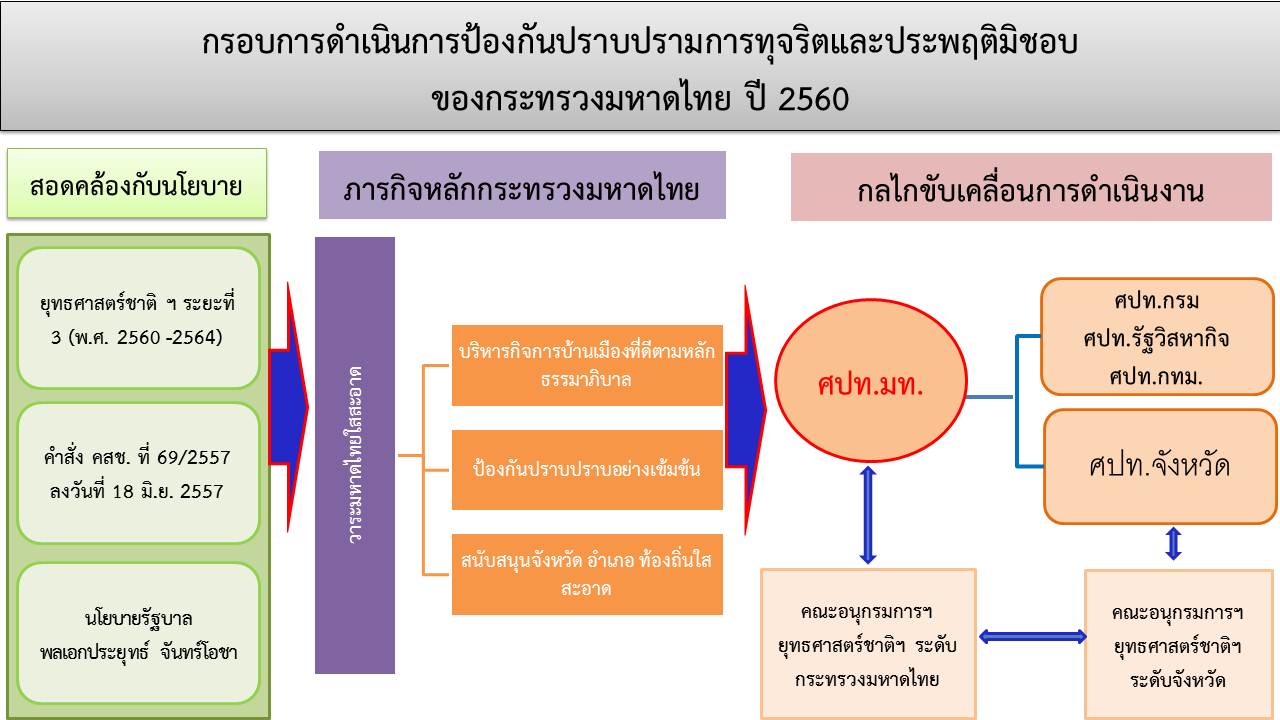 ส่วนที่ 3แผนปฏิบัติราชการด้านการป้องกันและปราบปรามการทุจริตประจำปีงบประมาณ พ.ศ. 2563Action PlanFor Zero Tolerance & Clean Thailand องค์การบริหารส่วนตำบลสระแก้วแผนงานโครงการกิจกรรมและงบประมาณ ตามแผนปฏิบัติราชการด้านการป้องกันปราบปราบการทุจริต และประพฤติมิชอบประจำปีงบประมาณ พ.ศ. 2563 องค์การบริหารส่วนตำบลสระแก้ว3.1 งบประมาณตามแผนงานบูรณาการป้องกันและปราบปรามการทุจริต ประจำปีงบประมาณ พ.ศ. 2563ยุทธศาสตร์ที่ 1 “สร้างสังคมที่ไม่ทนต่อการทุจริต”กลยุทธ์ที่ 1 ปรับความคิดของบุคลากรท้องถิ่นและส่งเสริมผู้นำชุมชน ประชาชนให้สามารถแยกระหว่างผลประโยชน์ส่วนตัวและผลประโยชน์ส่วนรวมยุทธศาสตร์ที่ 1 “สร้างสังคมที่ไม่ทนต่อการทุจริต”กลยุทธ์ที่ 1 ปรับความคิดของบุคลากรท้องถิ่นและส่งเสริมผู้นำชุมชน ประชาชนให้สามารถแยกระหว่างผลประโยชน์ส่วนตัวและผลประโยชน์ส่วนรวมยุทธศาสตร์ที่ 1 “สร้างสังคมที่ไม่ทนต่อการทุจริต”กลยุทธ์ที่ 2 ส่งเสริมให้มีระบบและกระบวนการกล่อมเกลาทางสังคมเพื่อต้านทุจริตยุทธศาสตร์ที่ 1 “สร้างสังคมที่ไม่ทนต่อการทุจริต”กลยุทธ์ที่ 3ประยุกต์หลักปรัชญาของเศรษฐกิจพอเพียงเป็นเครื่องมือต้านทุจริตยุทธศาสตร์ที่ 1 “สร้างสังคมที่ไม่ทนต่อการทุจริต”กลยุทธ์ที่ 4เสริมพลังการมีส่วนร่วมของชุมชน (Community) และบูรณาการทุกภาคส่วนต่อต้านการทุจริตยุทธศาสตร์ที่ 1 “สร้างสังคมที่ไม่ทนต่อการทุจริต”กลยุทธ์ที่ 4เสริมพลังการมีส่วนร่วมของชุมชน (Community) และบูรณาการทุกภาคส่วนต่อต้านการทุจริตยุทธศาสตร์ที่ 1 “สร้างสังคมที่ไม่ทนต่อการทุจริต”กลยุทธ์ที่ 4เสริมพลังการมีส่วนร่วมของชุมชน (Community) และบูรณาการทุกภาคส่วนต่อต้านการทุจริตยุทธศาสตร์ที่ 4 “พัฒนาระบบป้องกันการทุจริตเชิงรุก”กลยุทธ์ที่ 3 พัฒนานวัตกรรมและเทคโนโลยีสารสนเทศเพื่อลดปัญหาการทุจริตยุทธศาสตร์ที่ 4 “พัฒนาระบบป้องกันการทุจริตเน้นเชิงรุก”กลยุทธ์ที่ 4 พัฒนารูปแบบการสื่อสารสาธารณะเชิงสร้างสรรค์เพื่อปรับเปลี่ยนพฤติกรรมของประชาชนในสังคมยุทธศาสตร์ที่กลยุทธ์ที่จำนวนโครงการงบประมาณ (บาท)ยุทธศาสตร์ที่ ๑ สร้างสังคมที่ไม่ทนต่อการทุจริต1. ปรับความคิดของบุคลากรท้องถิ่นและส่งเสริมผู้นำชุมชน ประชาชนให้สามารถแยกระหว่างผลประโยชน์ส่วนตัวและผลประโยชน์ส่วนรวม5306,000ยุทธศาสตร์ที่ ๑ สร้างสังคมที่ไม่ทนต่อการทุจริต2.ส่งเสริมให้มีกระบวนการกล่อมเกลาทางสังคมเพื่อต้านทุจริต3-ยุทธศาสตร์ที่ ๑ สร้างสังคมที่ไม่ทนต่อการทุจริต3.ประยุกต์หลักปรัชญาเศรษฐกิจพอเพียงเป็นเครื่องมือต่อต้านทุจริต2-ยุทธศาสตร์ที่ ๑ สร้างสังคมที่ไม่ทนต่อการทุจริต4.เสริมพลังการมีส่วนร่วมของชุมชน (Community) และบูรณาการทุกภาคส่วนเพื่อต่อต้านการทุจริต781,000รวมรวม17387,000ยุทธศาสตร์ที่ 4 พัฒนาระบบป้องกันการทุจริตเชิงรุก1. เพิ่มประสิทธิภาพระบบงานป้องกันการทุจริต--ยุทธศาสตร์ที่ 4 พัฒนาระบบป้องกันการทุจริตเชิงรุก2. สร้างกลไกการป้องกันเพื่อยับยั้งการทุจริต--ยุทธศาสตร์ที่ 4 พัฒนาระบบป้องกันการทุจริตเชิงรุก3. พัฒนาเทคโนโลยีสารสนเทศเพื่อลดปัญหาการทุจริต2120,000ยุทธศาสตร์ที่ 4 พัฒนาระบบป้องกันการทุจริตเชิงรุก4. พัฒนารูปแบบการสื่อสารสาธารณะเชิงสร้างสรรค์เพื่อปรับเปลี่ยนพฤติกรรม3-ยุทธศาสตร์ที่ 4 พัฒนาระบบป้องกันการทุจริตเชิงรุก5. การพัฒนา วิเคราะห์และบูรณาการระบบการประเมินด้านคุณธรรมและความโปร่งใสในการดำเนินงานของหน่วยงาน เพื่อเชื่อมโยงกับแนวทางการยกระดับดัชนีการรับรู้การทุจริต (Corruption Perception Index : CPI) ของประเทศไทย--รวมรวม5120,000ที่แผนงาน/โครงการ/กิจกรรมเป้าหมายดำเนินงานเป้าหมายดำเนินงานปีงบประมาณ 2563(บาท)ปีงบประมาณ 2563(บาท)ปีงบประมาณ 2563(บาท)ตัวชี้วัดผลลัพธ์แผนการดำเนินงานและใช้จ่ายงบประมาณ(บาท)แผนการดำเนินงานและใช้จ่ายงบประมาณ(บาท)แผนการดำเนินงานและใช้จ่ายงบประมาณ(บาท)แผนการดำเนินงานและใช้จ่ายงบประมาณ(บาท)หน่วยงานรับผิดชอบที่แผนงาน/โครงการ/กิจกรรมหน่วยนับปริมาณงานบูรณาการงบปกติรวมตัวชี้วัดผลลัพธ์ไตรมาส 1ไตรมาส 2ไตรมาส 3ไตรมาส 4หน่วยงานรับผิดชอบ1สร้างความรู้และความเข้าใจในการประเมินระดับคุณธรรมความโปร่งใส (Integrity & Transparency Assessment : ITA) ของหน่วยงานเพื่อวางแผนการทำงานกับข้าราชการและพนักงานของรัฐในหน่วยงานในการวางแผนการดำเนินงานให้องค์กรมีระดับคุณธรรมความโปร่งใสและพัฒนาปรับปรุงองค์กรให้มีค่าคะแนนผ่านเกณฑ์การประเมินคน32ไม่ได้ใช้งบประมาณมีกลุ่มเป้าหมายร่วมการอบรมไม่น้อยกว่า33คน1. ผู้ที่เข้ารับการอบรมรับทราบแนวทางการดำเนินงานระดับการประเมินคุณธรรมความโปร่งใส
2. ผู้ที่เข้ารับการอบรมมีความพร้อมในการเข้ารับการประเมินระดับคุณธรรมความโปร่งใส
3. ผู้ที่เข้ารับการอบรมสามารถถ่ายทอดความรู้และวิธีการการดำเนินการการประเมินระดับคุณธรรมความโปร่งใสไม่ได้ใช้งบประมาณสป.2.โครงการสัมมนาเชิงวิชาการเพื่อเพิ่มประสิทธิภาพการบริหารงานขององค์กรปกครองส่วนท้องถิ่นคน56,0006,000จำนวนร้อยละของบุคลากรผู้เข้ารับการอบรมมีความรู้เกี่ยวกับระเบียบ ข้อกฎหมายบุคลากรผู้เข้ารับการอบรมปฏิบัติงานตามระเบียบข้อกฎหมาย เพื่อลดความเสี่ยงการทุจริตในการปฏิบัติงาน1,5001,5001,5001,500สป.3โครงการจัดทำการประเมินผลส่วนราชการตามมาตรการปรับปรุงประสิทธิภาพในการปฏิบัติราชการหน่วยงาน3ไม่ใช้งบประมาณระดับความสำเร็จการประเมินผลส่วนราชการตามมาตรการปรับปรุงประสิทธิภาพในการปฏิบัติราชการระดับมาตรฐาน (ตามแนวทางที่    ก.อบต. กำหนด)สป.ที่แผนงาน/โครงการ/กิจกรรมเป้าหมายดำเนินงานเป้าหมายดำเนินงานปีงบประมาณ 2563(บาท)ปีงบประมาณ 2563(บาท)ปีงบประมาณ 2563(บาท)ตัวชี้วัดผลลัพธ์แผนการดำเนินงานและใช้จ่ายงบประมาณ(บาท)แผนการดำเนินงานและใช้จ่ายงบประมาณ(บาท)แผนการดำเนินงานและใช้จ่ายงบประมาณ(บาท)แผนการดำเนินงานและใช้จ่ายงบประมาณ(บาท)หน่วยงานรับผิดชอบที่แผนงาน/โครงการ/กิจกรรมหน่วยนับปริมาณงานบูรณาการงบปกติรวมตัวชี้วัดผลลัพธ์ไตรมาส 1ไตรมาส 2ไตรมาส 3ไตรมาส 4หน่วยงานรับผิดชอบ4.การฝึกอบรมและศึกษาดูงานบุคลากร ของ อบต.สระแก้วคน32300,000300,000จำนวนร้อยละของบุคลากรผู้เข้ารับการอบรมศึกษาดูงานมีความรู้เกี่ยวกับระเบียบ ข้อกฎหมาย เพื่อลดความเสี่ยงของการทุจริตในการปฏิบัติงานบุคลากรผู้เข้ารับการอบรมปฏิบัติงานตามระเบียบข้อกฎหมาย เพื่อลดความเสี่ยงการทุจริตในการปฏิบัติงาน---300,000สำนักปลัดกองคลังกองช่าง5พัฒนางานตามพันธกิจของส่วนราชการ เพื่อสนับสนุนการดำเนินงานตามพ.ร.บ. อำนวยความสะดวกฯคน32ไม่ได้ใช้งบประมาณภายหลังการจัดกิจกรรม ไม่มีเรื่องร้องเรียนเกี่ยวกับการดำเนินการตามพันธกิจของส่วนราชการเพื่อสนับสนุนการดำเนินงานตาม พ.ร.บ.การอำนวยความสะดวกฯ หรือเรื่องร้องเรียนลดลงอบต.สระแก้ว ไม่มีเรื่องร้องเรียนเกี่ยวกับการดำเนินการตามพ.ร.บ.การอำนวยความสะดวกฯไม่ได้ใช้งบประมาณ สป.งบประมาณรวมงบประมาณรวมงบประมาณรวมงบประมาณรวมงบประมาณรวม306,0001,5001,5001,500301,500ที่แผนงาน/โครงการ/กิจกรรมเป้าหมายดำเนินงานเป้าหมายดำเนินงานปีงบประมาณ 2563 (บาท)ปีงบประมาณ 2563 (บาท)ปีงบประมาณ 2563 (บาท)ตัวชี้วัดผลลัพธ์แผนการดำเนินงานและใช้จ่ายงบประมาณ(บาท)แผนการดำเนินงานและใช้จ่ายงบประมาณ(บาท)แผนการดำเนินงานและใช้จ่ายงบประมาณ(บาท)แผนการดำเนินงานและใช้จ่ายงบประมาณ(บาท)หน่วยงานรับผิดชอบที่แผนงาน/โครงการ/กิจกรรมหน่วยนับปริมาณงานบูรณาการงบปกติรวมตัวชี้วัดผลลัพธ์ไตรมาส 1ไตรมาส 2ไตรมาส 3ไตรมาส 4หน่วยงานรับผิดชอบ1โครงการพัฒนากิจกรรมด้านมาตรฐานคุณธรรมจริยธรรมของบุคลากรคน32ไม่ได้ใช้งบประมาณไม่ได้ใช้งบประมาณจำนวนร้อยละของผู้เข้ารับการอบรมอบรมได้รับความรู้ผู้เข้าอบรมปฏิบัติงานตามหลักคุณธรรม จริยธรรมไม่ได้ใช้งบประมาณสป.2กิจกรรมรณรงค์การป้องกันและแก้ไขปัญหาการล่วงละเมิดหรือคุกคามทางเพศในการทำงานคน32ไม่ได้ใช้งบประมาณไม่ได้ใช้งบประมาณจำนวนร้อยละของบุคลากรในหน่วยงานได้รับความรู้ ความเข้าใจเกี่ยวกับพฤติกรรมการล่วงละเมิดหรือคุกคามทางเพศอบต.สระแก้ว ไม่มีเรื่องร้องเรียนเกี่ยวกับปัญหาการล่วงละเมิดหรือคุกคามทางเพศในการทำงานไม่ได้ใช้งบประมาณสป3กิจกรรมการเผยแพร่ประมวลจริยธรรมข้าราชการไปสู่การปฏิบัติคน32ไม่ได้ใช้งบประมาณไม่ได้ใช้งบประมาณร้อยละ 80 ของข้าราชการและเจ้าหน้าที่ของรัฐที่เข้าร่วมกิจกรรม มีความรู้ความเข้าใจและถือปฏิบัติตามมาตรฐานประมวลจริยธรรมข้าราชการส่วนท้องถิ่นข้าราชการและเจ้าหน้าที่ของรัฐในอบต.สระแก้วมีความรู้ความเข้าใจและปฏิบัติตามมาตรฐานประมวลจริยธรรมข้าราชการส่วนท้องถิ่นสามารถปลูกจิตสำนึกการเป็นข้าราชการที่ดี ปฏิบัติราชการด้วยความโปร่งใสและมีประสิทธิภาพ วัฒนธรรมในการปฏิบัติงานที่มุ่งประโยชน์สุขของประชาชนเป็นสำคัญไม่ได้ใช้งบประมาณสป.งบประมาณรวมงบประมาณรวมงบประมาณรวมงบประมาณรวมงบประมาณรวมไม่ได้ใช้งบประมาณไม่ได้ใช้งบประมาณที่แผนงาน/โครงการ/กิจกรรมเป้าหมายดำเนินงานเป้าหมายดำเนินงานปีงบประมาณ 2563 (บาท)ปีงบประมาณ 2563 (บาท)ปีงบประมาณ 2563 (บาท)ตัวชี้วัดผลลัพธ์แผนการดำเนินงานและใช้จ่ายงบประมาณ(บาท)แผนการดำเนินงานและใช้จ่ายงบประมาณ(บาท)แผนการดำเนินงานและใช้จ่ายงบประมาณ(บาท)แผนการดำเนินงานและใช้จ่ายงบประมาณ(บาท)หน่วยงานรับผิดชอบที่แผนงาน/โครงการ/กิจกรรมหน่วยนับปริมาณงานบูรณาการงบปกติรวมตัวชี้วัดผลลัพธ์ไตรมาส 1ไตรมาส 2ไตรมาส 3ไตรมาส 4หน่วยงานรับผิดชอบ1โครงการส่งเสริมดำเนินงานตามหลักปรัชญาเศรษฐกิจพอเพียง(เป็นการสอดแทรกเป็นหัวข้อการบรรยายเกี่ยวกับการป้องกันการทุจริตในการอบรมหลักสูตรต่างๆ)คน50ไม่ได้ใช้งบประมาณไม่ได้ใช้งบประมาณ1.ผู้เข้ารับการอบรมมีความรู้ความเข้าใจเรื่องปรัชญาเศรษฐกิจพอเพียงไม่น้อยกว่าร้อยละ๘๐2.ผู้เข้ารับการอบรมมีความรู้เกี่ยวกับการป้องกันการทุจริตเพิ่มขึ้นผู้เข้ารับการอบรมมีความรู้ความเข้าใจเรื่องปรัชญาเศรษฐกิจพอเพียงพัฒนาตนเองได้ตามสภาพพื้นที่มีภูมิต้านทานการทุจริตในชุมชนไม่ได้ใช้งบประมาณสป.2โครงการส่งเสริมการประกอบอาชีพ (เป็นการสอดแทรกเป็นหัวข้อการบรรยายเกี่ยวกับการป้องกันการทุจริตในการอบรมหลักสูตรต่างๆ)คน50ไม่ได้ใช้งบประมาณไม่ได้ใช้งบประมาณ1.ผู้เข้ารับการอบรมมีความรู้ความเข้าใจเรื่องปรัชญาเศรษฐกิจพอเพียงไม่น้อยกว่าร้อยละ๘๐2.ผู้เข้ารับการอบรมมีความรู้เกี่ยวกับการป้องกันการทุจริตเพิ่มขึ้นผู้เข้ารับการอบรมมีความรู้ความเข้าใจเรื่องปรัชญาเศรษฐกิจพอเพียงพัฒนาตนเองได้ตามสภาพพื้นที่2. มีภูมิต้านทานการทุจริตในชุมชนไม่ได้ใช้งบประมาณสป.ที่แผนงาน/โครงการ/กิจกรรมเป้าหมายดำเนินงานเป้าหมายดำเนินงานปีงบประมาณ 2563 (บาท)ปีงบประมาณ 2563 (บาท)ปีงบประมาณ 2563 (บาท)ตัวชี้วัดผลลัพธ์แผนการดำเนินงานและใช้จ่ายงบประมาณ(บาท)แผนการดำเนินงานและใช้จ่ายงบประมาณ(บาท)แผนการดำเนินงานและใช้จ่ายงบประมาณ(บาท)แผนการดำเนินงานและใช้จ่ายงบประมาณ(บาท)หน่วยงานรับผิดชอบที่แผนงาน/โครงการ/กิจกรรมหน่วยนับปริมาณงานบูรณาการงบปกติรวมตัวชี้วัดผลลัพธ์ไตรมาส 1ไตรมาส 2ไตรมาส 3ไตรมาส 4หน่วยงานรับผิดชอบ1โครงการส่งเสริมพัฒนาคุณภาพชีวิตเด็กและเยาวชน (เป็นการสอดแทรกเป็นหัวข้อการบรรยายเกี่ยวกับการป้องกันการทุจริตในการอบรมหลักสูตรต่างๆ)คน30ไม่ได้ใช้งบประมาณไม่ได้ใช้งบประมาณ1.ผู้เข้ารับการอบรมมีความรู้ความเข้าใจพัฒนาคุณภาพชีวิตเด็กและเยาวชน ไม่น้อยกว่าร้อยละ๘๐2.ผู้เข้ารับการอบรมมีความรู้เกี่ยวกับการป้องกันการทุจริตเพิ่มขึ้น1.สร้างการมีส่วนร่วมของ เด็กและเยาวชน ในชุมชน2. มีภูมิต้านทานการทุจริตในชุมชนไม่ได้ใช้งบประมาณสป.2โครงการส่งเสริมพัฒนาคุณภาพชีวิตผู้สูงอายุฯ (เป็นการสอดแทรกเป็นหัวข้อการบรรยายเกี่ยวกับการป้องกันการทุจริตในการอบรมหลักสูตรต่างๆ)คน30ไม่ได้ใช้งบประมาณไม่ได้ใช้งบประมาณ1.ผู้เข้ารับการอบรมมีความรู้ความเข้าใจในการพัฒนาคุณภาพชีวิตผู้สูงอายุฯ ไม่น้อยกว่าร้อยละ๘๐2.ผู้เข้ารับการอบรมมีความรู้เกี่ยวกับการป้องกันการทุจริตเพิ่มขึ้น1.สร้างการมีส่วนร่วมของ ผู้สูงอายุฯ ในชุมชน2. มีภูมิต้านทานการทุจริตในชุมชนไม่ได้ใช้งบประมาณสป.3โครงการฝึกอบรมเสริมสร้างค่านิยมความซื่อสัตย์สุจริตให้แก่อาสาสมัครในการป้องกันและปราบปรามการทุจริต (เป็นการสอดแทรกเป็นหัวข้อการบรรยายเกี่ยวกับการป้องกันการทุจริตในการอบรมหลักสูตรต่างๆ)คน30ไม่ได้ใช้งบประมาณไม่ได้ใช้งบประมาณ.1ผู้เข้ารับการอบรมมีความรู้ความเข้าใจเรื่องการมีส่วนร่วมในการให้บริการเกี่ยวกับบทบาทหน้าที่ อปพร.ไม่น้อยกว่าร้อยละ๘๐2.ผู้เข้ารับการอบรมมีความรู้เกี่ยวกับการป้องกันการทุจริตเพิ่มขึ้น1.สร้างการมีส่วนร่วมของ อปพร.ในชุมชน2. มีภูมิต้านทานการทุจริตในชุมชนไม่ได้ใช้งบประมาณสป.ที่แผนงาน/โครงการ/กิจกรรมเป้าหมายดำเนินงานเป้าหมายดำเนินงานปีงบประมาณ 2563 (บาท)ปีงบประมาณ 2563 (บาท)ปีงบประมาณ 2563 (บาท)ตัวชี้วัดผลลัพธ์แผนการดำเนินงานและใช้จ่ายงบประมาณ(บาท)แผนการดำเนินงานและใช้จ่ายงบประมาณ(บาท)แผนการดำเนินงานและใช้จ่ายงบประมาณ(บาท)แผนการดำเนินงานและใช้จ่ายงบประมาณ(บาท)หน่วยงานรับผิดชอบที่แผนงาน/โครงการ/กิจกรรมหน่วยนับปริมาณงานบูรณาการงบปกติรวมตัวชี้วัดผลลัพธ์ไตรมาส 1ไตรมาส 2ไตรมาส 3ไตรมาส 4หน่วยงานรับผิดชอบ4โครงการรณรงค์ป้องกันและแก้ไขปัญหายาเสพติ(เป็นการสอดแทรกเป็นหัวข้อการบรรยายเกี่ยวกับการป้องกันการทุจริตในการอบรมหลักสูตรต่างๆ)หมูบ้าน10ไม่ได้ใช้งบประมาณไม่ได้ใช้งบประมาณ1.จำนวนผู้เข้าร่วมกิจกรรม2. จำนวนกิจกรรมที่บูรณาการร่วมกับหน่วยงานอื่น1.สร้างการมีส่วนร่วมและบูรณาการการทำงานในชุมชน2. สร้างเครือข่ายในการป้องกันปัญหายาเสพติด3. มีภูมิต้านทานการทุจริตในชุมชนไม่ได้ใช้งบประมาณสป.5โครงการศูนย์ประสานราชการองค์กรปกครองส่วนท้องถิ่นอำเภอลาดยาวบาท16,00013,00013,000กระบวนการจัดซื้อจัดจ้างมีประสิทธิภาพเพิ่มขึ้น1.สนับสนุนกิจกรรมจัดซื้อจัดจ้างให้เกิดความโปร่งใส เปิดเผย ตรวจสอบได้2.ป้องกันการทุจริตในระบบจัดซื้อจัดจ้าง13,000สป.6โครงการฝึกอบรมพัฒนาคุณภาพและบูรณาการแผนชุมชนและแผนพัฒนาท้องถิ่นคน10050,00050,0001.ร้อยละ 75 ของโครงการแผนชุมชนถูกบรรจุในแผนสี่ปี2. ร้อยละ 80 ของผู้มีส่วนได้เสียในชุมชนเข้าร่วมกิจกรรม1.สร้างการมีส่วนร่วมในชุมชน2. มีภูมิต้านทานการทุจริตในชุมชน50,000งานแผนและงบประมาณ สป.ที่แผนงาน/โครงการ/กิจกรรมเป้าหมายดำเนินงานเป้าหมายดำเนินงานปีงบประมาณ 2563 (บาท)ปีงบประมาณ 2563 (บาท)ปีงบประมาณ 2563 (บาท)ตัวชี้วัดผลลัพธ์แผนการดำเนินงานและใช้จ่ายงบประมาณ(บาท)แผนการดำเนินงานและใช้จ่ายงบประมาณ(บาท)แผนการดำเนินงานและใช้จ่ายงบประมาณ(บาท)แผนการดำเนินงานและใช้จ่ายงบประมาณ(บาท)หน่วยงานรับผิดชอบที่แผนงาน/โครงการ/กิจกรรมหน่วยนับปริมาณงานบูรณาการงบปกติรวมตัวชี้วัดผลลัพธ์ไตรมาส 1ไตรมาส 2ไตรมาส 3ไตรมาส 4หน่วยงานรับผิดชอบ7โครงการสำรวจความพึงพอใจของประชาชน  คน30018,00018,0001.ประชาชนมีความพึงพอใจในการให้บริการของ อบต.มากกว่าร้อยละ๘๐2.ประชาชนมีความรู้เกี่ยวกับการป้องกันการทุจริตเพิ่มขึ้น1.ประชาชนมีความพึงพอใจในการให้บริการของ อบต.2. มีภูมิต้านทานการทุจริตในชุมชน18,000สป.งบประมาณรวมงบประมาณรวมงบประมาณรวมงบประมาณรวมงบประมาณรวม81,00050,00013,00018,000ที่แผนงาน/โครงการ/กิจกรรมเป้าหมายดำเนินงานเป้าหมายดำเนินงานปีงบประมาณ 2563 (บาท)ปีงบประมาณ 2563 (บาท)ปีงบประมาณ 2563 (บาท)ตัวชี้วัดผลลัพธ์แผนการดำเนินงานและใช้จ่ายงบประมาณ(บาท)แผนการดำเนินงานและใช้จ่ายงบประมาณ(บาท)แผนการดำเนินงานและใช้จ่ายงบประมาณ(บาท)แผนการดำเนินงานและใช้จ่ายงบประมาณ(บาท)หน่วยงานรับผิดชอบที่แผนงาน/โครงการ/กิจกรรมหน่วยนับปริมาณงานบูรณาการงบปกติรวมตัวชี้วัดผลลัพธ์ไตรมาส 1ไตรมาส 2ไตรมาส 3ไตรมาส 4หน่วยงานรับผิดชอบ1โครงการพัฒนาศักยภาพศูนย์ข้อมูลข่าวสาร20,00020,000เผยแพร่ข้อมูลข่าวสารตาม พ.ร.บ.ข้อมูลข่าวสารของทางราชการ พ.ศ. 2540 และกฎหมายที่เกี่ยวข้อง จำนวน 7 เรื่องต่อปี1.ยกระดับจิตสำนึกในการรักษาประโยชน์สาธารณะ2.ปลุกจิตสำนึกยึดมั่นหลักคุณธรรม และต่อต้านการทุจริต20,000สป.2โครงการจัดทำแผนที่ภาษีและทะเบียนทรัพย์สิน100,000100,0001.มีแผนพัฒนาภาษีและทะเบียนทรัพย์สิน2.การสร้างช่องทางในการเผยแพร่ข้อมูลข่าวสาร1.เผยแพร่ข้อมุลข่าวสารต่อสาธารณะ2.ลดปัญหาการทุจริต3.เพิ่มประสิทธิภาพการจัดเก็บรายได้100,000กองคลังรวมงบประมาณรวมงบประมาณรวมงบประมาณรวมงบประมาณรวมงบประมาณ120,000120,000ที่แผนงาน/โครงการ/กิจกรรมเป้าหมายดำเนินงานเป้าหมายดำเนินงานปีงบประมาณ 2563 (บาท)ปีงบประมาณ 2563 (บาท)ปีงบประมาณ 2563 (บาท)ตัวชี้วัดผลลัพธ์แผนการดำเนินงานและใช้จ่ายงบประมาณ(บาท)แผนการดำเนินงานและใช้จ่ายงบประมาณ(บาท)แผนการดำเนินงานและใช้จ่ายงบประมาณ(บาท)แผนการดำเนินงานและใช้จ่ายงบประมาณ(บาท)หน่วยงานรับผิดชอบที่แผนงาน/โครงการ/กิจกรรมหน่วยนับปริมาณงานบูรณาการงบปกติรวมตัวชี้วัดผลลัพธ์ไตรมาส 1ไตรมาส 2ไตรมาส 3ไตรมาส 4หน่วยงานรับผิดชอบ1เผยแพร่ข้อมูลข่าวสารเกี่ยวกับการป้องกันและปราบปรามการทุจริตให้ประชาชนทราบ (website, บอร์ดประชาสัมพันธ์)ช่องทาง2ไม่ใช้งบประมาณช่องทางมีช่องทางสื่อสารให้ประชาชนได้รับรู้ข้อมูลข่าวสารด้านการทุจริตไม่ใช้งบประมาณไม่ใช้งบประมาณสป.2การเก็บสถิติและสรุปผลการใช้บริการศูนย์ข้อมูลข่าวสารให้ผู้บริหารทราบอย่างสม่ำเสมอครั้ง12ไม่ใช้งบประมาณจำนวนครั้งในการรายงานผลการใช้ศูนย์ข้อมูลข่าวสารผู้บริหารมีข้อมูลประกอบการตัดสินใจในการปฏิบัติงานไม่ใช้งบประมาณไม่ใช้งบประมาณไม่ใช้งบประมาณไม่ใช้งบประมาณสป.3ศูนย์คุ้มครองและให้ความช่วยเหลือทางกฎหมาย(เป็นการสอดแทรกเป็นหัวข้อการบรรยายเกี่ยวกับการป้องกันการทุจริตในการอบรมหลักสูตรต่างๆ)ครั้ง12ไม่ใช้งบประมาณ - จำนวนครั้งที่มีการจัดกิจกรรมการให้ความช่วยเหลือหรือกิจกรรมให้ความรู้ - ผู้เข้าร่วมกิจกรรมได้รับความช่วยเหลือและได้รับความรู้ความเข้าใจไม่ใช้งบประมาณไม่ใช้งบประมาณไม่ใช้งบประมาณไม่ใช้งบประมาณสป.งบประมาณรวมงบประมาณรวมงบประมาณรวมงบประมาณรวมงบประมาณรวมไม่ใช้งบประมาณ